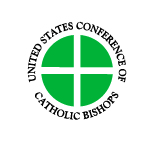 Case manager discussed and reviewed the following topics with all adult members in the case:Principal Applicant’s NamePrincipal Applicant’s NamePrincipal Applicant’s NamePrincipal Applicant’s NamePrincipal Applicant’s NameDate of ArrivalDate of ArrivalDate of IntakeDate of IntakeCase NumberCase NumberCase SizeCountry of OriginCountry of OriginCase AddressCase AddressCase AddressCase AddressCase AddressAddress Change (if applicable)Address Change (if applicable)Address Change (if applicable)Address Change (if applicable)Case Phone Case Phone Landlord Name/Phone (if applicable)Landlord Name/Phone (if applicable)Landlord Name/Phone (if applicable)U.S. Tie CaseU.S. Tie CaseU.S. Tie NameU.S. Tie NameU.S. Tie NameAddress Change DateAddress Change DateAddress Change DateAddress Change Date Yes  No Yes  NoU.S. Tie AddressU.S. Tie AddressU.S. Tie AddressU.S. Tie AddressU.S. Tie AddressNew Landlord NameNew Landlord NameNew Landlord NameNew Landlord NameU.S. Tie Phone U.S. Tie Phone U.S. Tie Phone U.S. Tie Phone U.S. Tie Phone New Landlord PhoneNew Landlord PhoneNew Landlord PhoneNew Landlord PhoneCase MembersCase MembersCase MembersCase MembersCase MembersCase MembersCase MembersCase MembersCase MembersCase MembersNameNameNameNameRelationship to PARelationship to PARelationship to PASexSexDate of Birth1.2.3.4.5.6.7.8.9.10. Client rights and responsibilities APA financial assistance  Role of resettlement agency   Emergency contacts Grievance policy	 Case’s address and phone number in English        Comments:Comments:Comments:Intake Conducted by:Intake Conducted by:Intake Conducted by:Name:Title: